计算机实践教学中心举办9月份党员学习活动9月9日下午，计算机实践教学中心全体教职工在1201会议室开展9月份党员学习及全体教职工思想教育学习活动。此次活动由中心支部书记陆旭主持。会上，中心全体教职工认真学习了习近平总书记《思政课是落实立德树人根本任务的关键课程》等系列重要讲话精神，《习近平谈治国理政》第三卷，《基层党组织标准化、规范化、信息化建设操作手册》等学习资料，陆书记要求对照逐项落实，切实做好中心党组织党建“三化”建设工作。陆书记传达了2020年学校领导干部暑期培训班暨暑期工作会会议精神，要求中心全体职工结合自身工作岗位，踏实做好本职工作。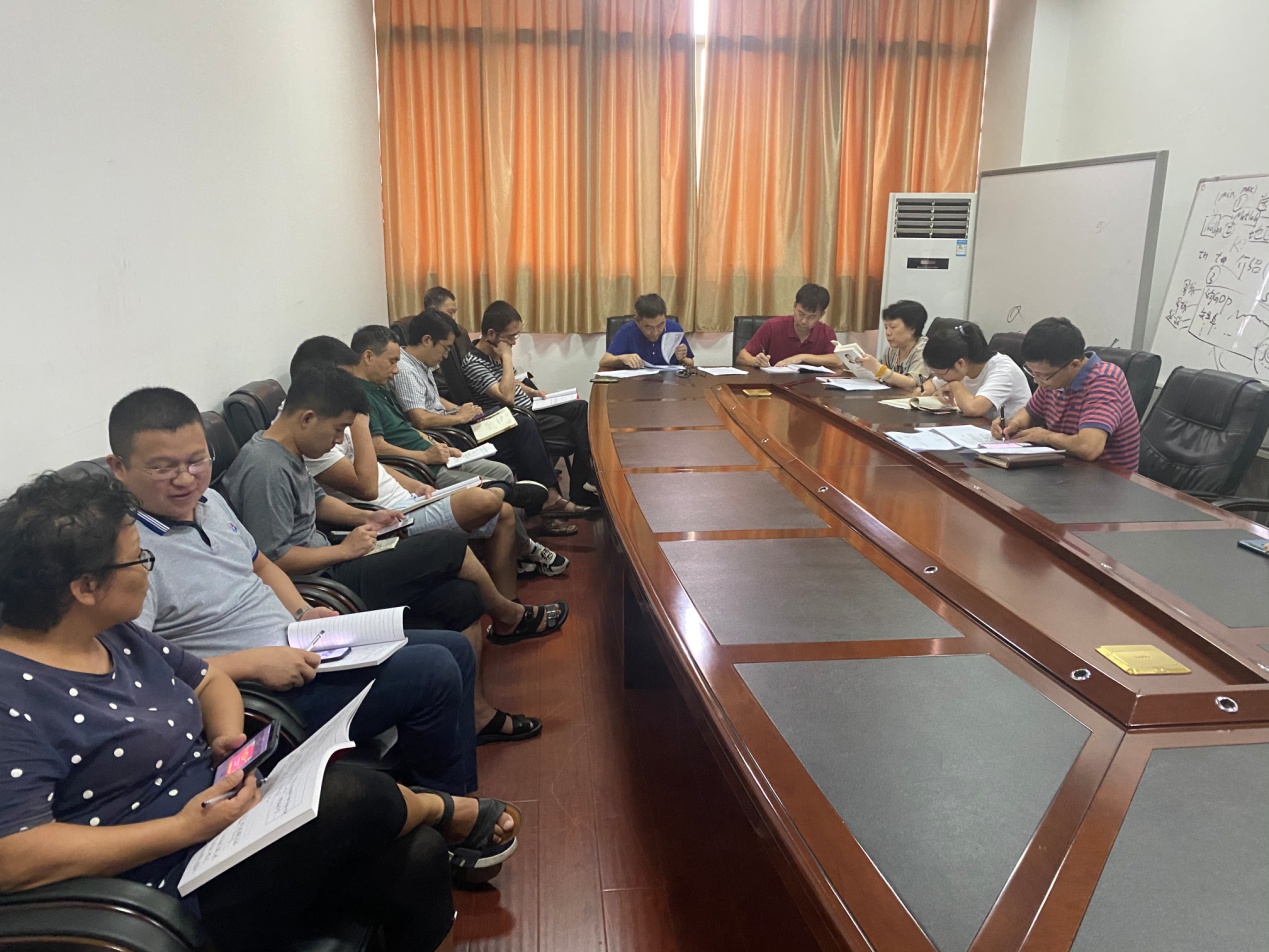 